NOMMARTICHON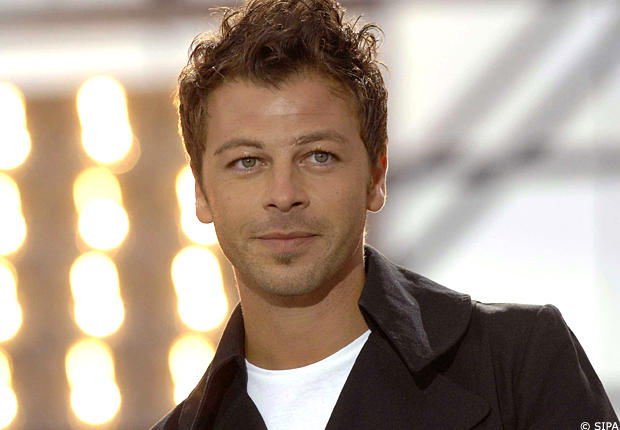 prénomChristophenom d’artisteMaédate de naissance16/10/1975lieu de naissanceCarpentraslieu de résidenceParisétat civilfiancéfrères et sœurs1 frèreanimaux1 chienprofessionpâtissier, chanteur, acteurpoids82 kilostaille1,75 mètrespointure43couleur préféréele rougesport préféréle tennis et le skiyeuxmarroncheveuxchâtainstraits particulierssouvent il a une petite barbedivers1 enfant Jules 5 ans,  sa copine s’appelle Nadège, il attend son deuxième garçon en août 2013; ses parents sont pâtissiersNOMGEFFROY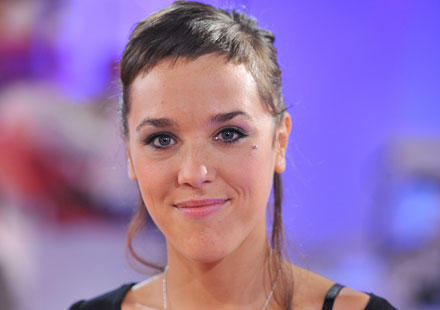 prénomIsabellenom d’artisteZazdate de naissance01/05/1980lieu de naissanceTourslieu de résidenceParisétat civilcélibatairefrères et sœurs1 sœur, 1 frèreanimaux1 chatprofessionchanteusepoids67 kilostaille1,66 mètrespointure40couleur préféréele vertsport préférél’escaladeyeuxvertscheveuxchâtain clairtraits particulierstatouage d’un aigle au pieddiverssa mère était professeur d’espagnol, son père travaillait dans une compagnie d’électricitéNOMVAN HAVER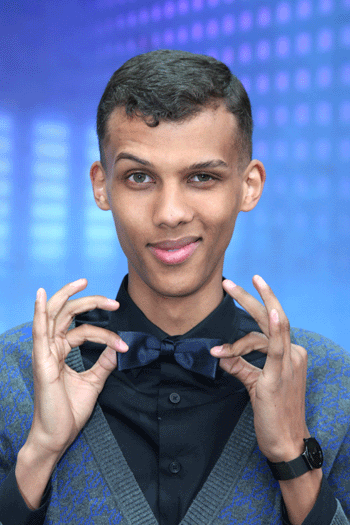 prénomPaulnom d’artisteStromaedate de naissance12/03/1985lieu de naissanceJette, près de Bruxelleslieu de résidenceBruxellesétat civilcélibatairefrères et sœurs2 frères, 2 sœursanimaux2 chiensprofessionchanteurpoids73 kilostaille1,73 mètrespointure44couleur préféréele noirsport préférél’athlétismeyeuxnoirscheveuxbrunstraits particuliersil porte des lentillesdiversIl est né d'une mère belge et d'un père rwandais architecte